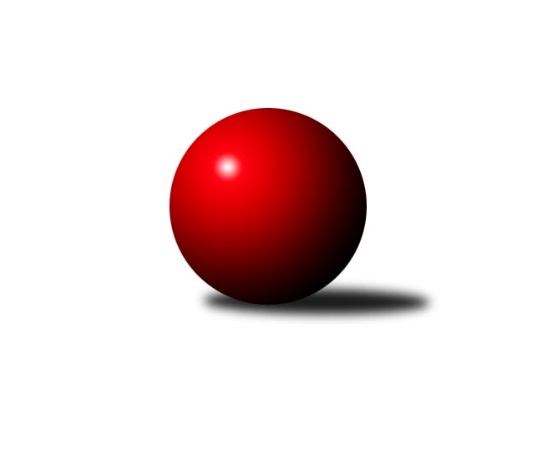 Č.5Ročník 2018/2019	28.4.2024 Jihomoravský KP1 - nadstavba 2018/2019Statistika 5. kolaTabulka družstev:		družstvo	záp	výh	rem	proh	skore	sety	průměr	body	plné	dorážka	chyby	1.	KK Vyškov C	10	7	2	1	51.0 : 29.0 	(67.0 : 53.0)	2688	16	1820	868	32.9	2.	KK Blansko B	11	8	0	3	56.5 : 31.5 	(82.0 : 50.0)	2640	16	1787	854	27.1	3.	TJ Sokol Brno IV	11	7	0	4	49.5 : 38.5 	(71.0 : 61.0)	2609	14	1781	827	25.5	4.	SK Podlužan Prušánky B	11	6	0	5	46.0 : 42.0 	(69.0 : 63.0)	2593	12	1776	817	28.1	5.	KK Sokol Litenčice	11	4	1	6	45.0 : 43.0 	(67.0 : 65.0)	2575	9	1770	805	37.2	6.	KK Mor.Slávia Brno C	11	4	0	7	34.0 : 54.0 	(51.5 : 80.5)	2553	8	1766	787	35.3	7.	TJ Sokol Vážany	11	3	0	8	33.0 : 55.0 	(58.0 : 74.0)	2582	6	1789	793	37.4	8.	KK Slovan Rosice C	10	2	1	7	29.0 : 51.0 	(50.5 : 69.5)	2573	5	1788	784	37.1Tabulka doma:		družstvo	záp	výh	rem	proh	skore	sety	průměr	body	maximum	minimum	1.	KK Blansko B	6	6	0	0	39.0 : 9.0 	(51.5 : 20.5)	2714	12	2791	2614	2.	TJ Sokol Brno IV	6	5	0	1	32.5 : 15.5 	(42.5 : 29.5)	2656	10	2714	2559	3.	KK Vyškov C	6	4	2	0	31.0 : 17.0 	(43.0 : 29.0)	2653	10	2759	2511	4.	SK Podlužan Prušánky B	5	4	0	1	27.0 : 13.0 	(36.0 : 24.0)	2736	8	2763	2702	5.	KK Sokol Litenčice	5	3	0	2	25.0 : 15.0 	(35.0 : 25.0)	2558	6	2620	2534	6.	KK Mor.Slávia Brno C	5	3	0	2	21.0 : 19.0 	(24.5 : 35.5)	2576	6	2621	2542	7.	TJ Sokol Vážany	6	2	0	4	19.0 : 29.0 	(33.0 : 39.0)	2593	4	2689	2485	8.	KK Slovan Rosice C	4	1	0	3	13.0 : 19.0 	(17.5 : 30.5)	2589	2	2665	2527Tabulka venku:		družstvo	záp	výh	rem	proh	skore	sety	průměr	body	maximum	minimum	1.	KK Vyškov C	4	3	0	1	20.0 : 12.0 	(24.0 : 24.0)	2704	6	2772	2635	2.	KK Blansko B	5	2	0	3	17.5 : 22.5 	(30.5 : 29.5)	2626	4	2742	2560	3.	TJ Sokol Brno IV	5	2	0	3	17.0 : 23.0 	(28.5 : 31.5)	2599	4	2651	2553	4.	SK Podlužan Prušánky B	6	2	0	4	19.0 : 29.0 	(33.0 : 39.0)	2565	4	2611	2470	5.	KK Sokol Litenčice	6	1	1	4	20.0 : 28.0 	(32.0 : 40.0)	2579	3	2662	2478	6.	KK Slovan Rosice C	6	1	1	4	16.0 : 32.0 	(33.0 : 39.0)	2569	3	2654	2519	7.	TJ Sokol Vážany	5	1	0	4	14.0 : 26.0 	(25.0 : 35.0)	2590	2	2640	2427	8.	KK Mor.Slávia Brno C	6	1	0	5	13.0 : 35.0 	(27.0 : 45.0)	2549	2	2612	2492Tabulka podzimní části:		družstvo	záp	výh	rem	proh	skore	sety	průměr	body	doma	venku	1.	KK Vyškov C	5	4	1	0	28.0 : 12.0 	(36.0 : 24.0)	2698	9 	1 	1 	0 	3 	0 	0	2.	KK Blansko B	4	4	0	0	25.0 : 7.0 	(32.5 : 15.5)	2624	8 	3 	0 	0 	1 	0 	0	3.	TJ Sokol Brno IV	4	3	0	1	20.0 : 12.0 	(25.5 : 22.5)	2613	6 	2 	0 	0 	1 	0 	1	4.	KK Sokol Litenčice	5	2	1	2	22.0 : 18.0 	(33.0 : 27.0)	2578	5 	2 	0 	1 	0 	1 	1	5.	SK Podlužan Prušánky B	4	2	0	2	16.0 : 16.0 	(25.0 : 23.0)	2628	4 	1 	0 	1 	1 	0 	1	6.	KK Mor.Slávia Brno C	5	2	0	3	16.0 : 24.0 	(25.0 : 35.0)	2555	4 	1 	0 	1 	1 	0 	2	7.	TJ Sokol Vážany	4	0	0	4	6.0 : 26.0 	(14.0 : 34.0)	2521	0 	0 	0 	2 	0 	0 	2	8.	KK Slovan Rosice C	5	0	0	5	11.0 : 29.0 	(25.0 : 35.0)	2560	0 	0 	0 	2 	0 	0 	3Tabulka jarní části:		družstvo	záp	výh	rem	proh	skore	sety	průměr	body	doma	venku	1.	KK Blansko B	7	4	0	3	31.5 : 24.5 	(49.5 : 34.5)	2662	8 	3 	0 	0 	1 	0 	3 	2.	SK Podlužan Prušánky B	7	4	0	3	30.0 : 26.0 	(44.0 : 40.0)	2599	8 	3 	0 	0 	1 	0 	3 	3.	TJ Sokol Brno IV	7	4	0	3	29.5 : 26.5 	(45.5 : 38.5)	2624	8 	3 	0 	1 	1 	0 	2 	4.	KK Vyškov C	5	3	1	1	23.0 : 17.0 	(31.0 : 29.0)	2664	7 	3 	1 	0 	0 	0 	1 	5.	TJ Sokol Vážany	7	3	0	4	27.0 : 29.0 	(44.0 : 40.0)	2618	6 	2 	0 	2 	1 	0 	2 	6.	KK Slovan Rosice C	5	2	1	2	18.0 : 22.0 	(25.5 : 34.5)	2595	5 	1 	0 	1 	1 	1 	1 	7.	KK Sokol Litenčice	6	2	0	4	23.0 : 25.0 	(34.0 : 38.0)	2566	4 	1 	0 	1 	1 	0 	3 	8.	KK Mor.Slávia Brno C	6	2	0	4	18.0 : 30.0 	(26.5 : 45.5)	2557	4 	2 	0 	1 	0 	0 	3 Zisk bodů pro družstvo:		jméno hráče	družstvo	body	zápasy	v %	dílčí body	sety	v %	1.	Marek Rozsíval 	TJ Sokol Brno IV 	9	/	10	(90%)	16.5	/	20	(83%)	2.	Roman Blažek 	KK Sokol Litenčice 	8	/	10	(80%)	11	/	20	(55%)	3.	Jitka Šimková 	SK Podlužan Prušánky B 	8	/	11	(73%)	15.5	/	22	(70%)	4.	Lukáš Chadim 	TJ Sokol Brno IV 	8	/	11	(73%)	13.5	/	22	(61%)	5.	Josef Kamenišťák 	TJ Sokol Vážany 	8	/	11	(73%)	13	/	22	(59%)	6.	Martin Tesařík 	SK Podlužan Prušánky B 	7	/	8	(88%)	11	/	16	(69%)	7.	David Pospíšil 	KK Mor.Slávia Brno C 	7	/	9	(78%)	9	/	18	(50%)	8.	František Kellner 	KK Mor.Slávia Brno C 	7	/	10	(70%)	13	/	20	(65%)	9.	Ladislav Novotný 	KK Blansko B 	7	/	11	(64%)	15	/	22	(68%)	10.	Martin Honc 	KK Blansko B 	6.5	/	8	(81%)	10.5	/	16	(66%)	11.	Břetislav Láník 	KK Vyškov C 	6	/	8	(75%)	10.5	/	16	(66%)	12.	Petr Večerka 	KK Vyškov C 	6	/	9	(67%)	10.5	/	18	(58%)	13.	Kamil Ondroušek 	KK Slovan Rosice C 	6	/	10	(60%)	13	/	20	(65%)	14.	Monika Zapletalová 	KK Sokol Litenčice 	6	/	10	(60%)	12	/	20	(60%)	15.	Josef Tesař 	KK Slovan Rosice C 	6	/	10	(60%)	9	/	20	(45%)	16.	Radim Kroupa 	TJ Sokol Vážany 	6	/	11	(55%)	13	/	22	(59%)	17.	Petr Streubel 	KK Slovan Rosice C 	5	/	7	(71%)	9	/	14	(64%)	18.	Ladislav Musil 	KK Blansko B 	5	/	7	(71%)	8	/	14	(57%)	19.	Tomáš Jelínek 	KK Vyškov C 	5	/	8	(63%)	9.5	/	16	(59%)	20.	Josef Kotlán 	KK Blansko B 	5	/	9	(56%)	12	/	18	(67%)	21.	Jiří Zapletal 	KK Blansko B 	5	/	9	(56%)	11.5	/	18	(64%)	22.	Martin Pokorný 	TJ Sokol Brno IV 	5	/	9	(56%)	10	/	18	(56%)	23.	Milan Svačina 	KK Vyškov C 	5	/	9	(56%)	9.5	/	18	(53%)	24.	Pavel Flamík 	SK Podlužan Prušánky B 	5	/	9	(56%)	9.5	/	18	(53%)	25.	Zuzana Štěrbová 	KK Sokol Litenčice 	5	/	9	(56%)	9	/	18	(50%)	26.	Jan Polák 	KK Mor.Slávia Brno C 	5	/	11	(45%)	9.5	/	22	(43%)	27.	Miroslav Vítek 	TJ Sokol Brno IV 	4.5	/	11	(41%)	7	/	22	(32%)	28.	Pavel Posolda 	KK Sokol Litenčice 	4	/	5	(80%)	6	/	10	(60%)	29.	Milan Kochaníček 	KK Sokol Litenčice 	4	/	7	(57%)	9	/	14	(64%)	30.	Petr Matuška 	KK Vyškov C 	4	/	7	(57%)	7.5	/	14	(54%)	31.	Lenka Štěrbová 	KK Sokol Litenčice 	4	/	7	(57%)	5	/	14	(36%)	32.	Alena Kristová 	SK Podlužan Prušánky B 	4	/	9	(44%)	10	/	18	(56%)	33.	Michal Šimek 	SK Podlužan Prušánky B 	4	/	10	(40%)	8.5	/	20	(43%)	34.	Petr Sedláček 	TJ Sokol Vážany 	4	/	10	(40%)	8	/	20	(40%)	35.	Radoslav Rozsíval 	TJ Sokol Brno IV 	4	/	11	(36%)	9.5	/	22	(43%)	36.	Jiří Formánek 	KK Vyškov C 	3	/	3	(100%)	6	/	6	(100%)	37.	Jaroslav Sedlář 	KK Mor.Slávia Brno C 	3	/	4	(75%)	5	/	8	(63%)	38.	Otakar Lukáč 	KK Blansko B 	3	/	5	(60%)	7.5	/	10	(75%)	39.	Miroslav Flek 	KK Blansko B 	3	/	6	(50%)	6	/	12	(50%)	40.	Miloslav Krejčí 	KK Vyškov C 	3	/	6	(50%)	5.5	/	12	(46%)	41.	Josef Smažinka 	KK Sokol Litenčice 	3	/	6	(50%)	4.5	/	12	(38%)	42.	Radek Loubal 	TJ Sokol Vážany 	3	/	7	(43%)	6	/	14	(43%)	43.	Michal Pálka 	SK Podlužan Prušánky B 	3	/	9	(33%)	6	/	18	(33%)	44.	Petr Berka 	TJ Sokol Brno IV 	3	/	11	(27%)	9.5	/	22	(43%)	45.	Luděk Zapletal 	KK Sokol Litenčice 	2	/	3	(67%)	4	/	6	(67%)	46.	Karel Kolařík 	KK Blansko B 	2	/	3	(67%)	3.5	/	6	(58%)	47.	Petr Malý 	TJ Sokol Vážany 	2	/	4	(50%)	5	/	8	(63%)	48.	Jiří Novotný 	SK Podlužan Prušánky B 	2	/	4	(50%)	4.5	/	8	(56%)	49.	Jakub Haresta 	KK Blansko B 	2	/	4	(50%)	4	/	8	(50%)	50.	Alena Bružová 	KK Slovan Rosice C 	2	/	4	(50%)	4	/	8	(50%)	51.	Milan Ryšánek 	KK Vyškov C 	2	/	5	(40%)	5	/	10	(50%)	52.	Petr Mecerod 	KK Slovan Rosice C 	2	/	8	(25%)	7	/	16	(44%)	53.	Miroslav Vyhlídal 	KK Mor.Slávia Brno C 	2	/	10	(20%)	8.5	/	20	(43%)	54.	Zdeněk Vránek 	TJ Sokol Brno IV 	1	/	1	(100%)	2	/	2	(100%)	55.	Martin Procházka 	KK Blansko B 	1	/	1	(100%)	2	/	2	(100%)	56.	Zdeněk Holoubek 	TJ Sokol Brno IV 	1	/	1	(100%)	2	/	2	(100%)	57.	Josef Michálek 	KK Vyškov C 	1	/	1	(100%)	1	/	2	(50%)	58.	Jan Kovář 	TJ Sokol Vážany 	1	/	2	(50%)	2	/	4	(50%)	59.	Jan Bernatík 	KK Mor.Slávia Brno C 	1	/	2	(50%)	1	/	4	(25%)	60.	Dušan Zahradník 	TJ Sokol Vážany 	1	/	4	(25%)	3	/	8	(38%)	61.	Sára Zálešáková 	SK Podlužan Prušánky B 	1	/	4	(25%)	3	/	8	(38%)	62.	Pavel Lasovský ml.	TJ Sokol Vážany 	1	/	4	(25%)	1	/	8	(13%)	63.	Luboš Salamon 	KK Mor.Slávia Brno C 	1	/	5	(20%)	2.5	/	10	(25%)	64.	Milan Čech 	KK Slovan Rosice C 	1	/	5	(20%)	2	/	10	(20%)	65.	Miroslava Štěrbová 	KK Sokol Litenčice 	1	/	6	(17%)	6	/	12	(50%)	66.	Pavel Mecerod 	KK Slovan Rosice C 	1	/	8	(13%)	4	/	16	(25%)	67.	Petr Komárek 	TJ Sokol Brno IV 	0	/	1	(0%)	1	/	2	(50%)	68.	Lucie Trávníčková 	KK Vyškov C 	0	/	1	(0%)	1	/	2	(50%)	69.	Miroslav Poledník 	KK Vyškov C 	0	/	1	(0%)	1	/	2	(50%)	70.	Miroslav Oujezdský 	KK Mor.Slávia Brno C 	0	/	1	(0%)	0	/	2	(0%)	71.	Josef Polák 	KK Mor.Slávia Brno C 	0	/	1	(0%)	0	/	2	(0%)	72.	Štěpán Kalas 	KK Mor.Slávia Brno C 	0	/	2	(0%)	0	/	4	(0%)	73.	Milan Štěrba 	KK Sokol Litenčice 	0	/	2	(0%)	0	/	4	(0%)	74.	Alfréd Peřina 	KK Slovan Rosice C 	0	/	7	(0%)	2.5	/	14	(18%)	75.	Jozef Kamenišťák 	TJ Sokol Vážany 	0	/	11	(0%)	6	/	22	(27%)	76.	Zdeněk Žižlavský 	KK Mor.Slávia Brno C 	0	/	11	(0%)	3	/	22	(14%)Průměry na kuželnách:		kuželna	průměr	plné	dorážka	chyby	výkon na hráče	1.	Prušánky (dvoudráha), 1-2	2701	1829	872	26.2	(450.2)	2.	KK Blansko, 1-6	2652	1822	830	34.1	(442.1)	3.	KK Slovan Rosice, 1-4	2621	1797	823	34.6	(436.9)	4.	KK Vyškov, 1-4	2611	1794	817	35.0	(435.3)	5.	TJ Sokol Brno IV, 1-4	2601	1765	836	27.5	(433.5)	6.	KK MS Brno, 1-4	2577	1767	810	33.3	(429.6)	7.	Litenčice, 1-2	2560	1765	795	33.9	(426.8)Nejlepší výkony na kuželnách:Prušánky (dvoudráha), 1-2KK Vyškov C	2772	0. kolo	Jiří Formánek 	KK Vyškov C	505	0. koloSK Podlužan Prušánky B	2763	3. kolo	Martin Tesařík 	SK Podlužan Prušánky B	494	0. koloSK Podlužan Prušánky B	2753	2. kolo	Karel Kolařík 	KK Blansko B	492	3. koloSK Podlužan Prušánky B	2748	0. kolo	Martin Tesařík 	SK Podlužan Prušánky B	489	0. koloKK Blansko B	2742	3. kolo	Pavel Flamík 	SK Podlužan Prušánky B	488	0. koloSK Podlužan Prušánky B	2712	0. kolo	Pavel Flamík 	SK Podlužan Prušánky B	487	2. koloSK Podlužan Prušánky B	2702	0. kolo	Jitka Šimková 	SK Podlužan Prušánky B	481	2. koloKK Sokol Litenčice	2631	0. kolo	Martin Honc 	KK Blansko B	476	3. koloTJ Sokol Vážany	2631	0. kolo	Petr Večerka 	KK Vyškov C	474	0. koloKK Slovan Rosice C	2560	2. kolo	Pavel Flamík 	SK Podlužan Prušánky B	473	3. koloKK Blansko, 1-6KK Blansko B	2791	2. kolo	Martin Honc 	KK Blansko B	505	4. koloKK Blansko B	2776	4. kolo	Ladislav Musil 	KK Blansko B	490	2. koloKK Blansko B	2726	5. kolo	Břetislav Láník 	KK Vyškov C	484	2. koloKK Blansko B	2710	0. kolo	Martin Procházka 	KK Blansko B	479	2. koloKK Vyškov C	2680	2. kolo	Martin Honc 	KK Blansko B	478	2. koloKK Blansko B	2669	0. kolo	Ladislav Novotný 	KK Blansko B	476	2. koloKK Blansko B	2614	0. kolo	Otakar Lukáč 	KK Blansko B	475	0. koloKK Mor.Slávia Brno C	2612	0. kolo	Karel Kolařík 	KK Blansko B	474	5. koloSK Podlužan Prušánky B	2569	5. kolo	Miroslav Flek 	KK Blansko B	474	4. koloKK Slovan Rosice C	2569	0. kolo	Ladislav Musil 	KK Blansko B	472	4. koloKK Slovan Rosice, 1-4KK Vyškov C	2746	4. kolo	Petr Matuška 	KK Vyškov C	504	4. koloKK Slovan Rosice C	2693	4. kolo	Petr Mecerod 	KK Slovan Rosice C	478	4. koloKK Slovan Rosice C	2665	0. kolo	Milan Svačina 	KK Vyškov C	475	4. koloKK Sokol Litenčice	2662	1. kolo	Lukáš Chadim 	TJ Sokol Brno IV	473	0. koloTJ Sokol Brno IV	2614	0. kolo	Roman Blažek 	KK Sokol Litenčice	473	1. koloKK Slovan Rosice C	2611	1. kolo	Břetislav Láník 	KK Vyškov C	472	4. koloKK Blansko B	2584	0. kolo	Petr Streubel 	KK Slovan Rosice C	470	0. koloKK Mor.Slávia Brno C	2558	0. kolo	Kamil Ondroušek 	KK Slovan Rosice C	467	1. koloKK Slovan Rosice C	2552	0. kolo	Petr Mecerod 	KK Slovan Rosice C	465	0. koloKK Slovan Rosice C	2527	0. kolo	Pavel Mecerod 	KK Slovan Rosice C	460	4. koloKK Vyškov, 1-4KK Vyškov C	2759	0. kolo	Petr Streubel 	KK Slovan Rosice C	527	3. koloKK Vyškov C	2729	0. kolo	Milan Svačina 	KK Vyškov C	503	0. koloKK Vyškov C	2708	0. kolo	Petr Matuška 	KK Vyškov C	499	0. koloKK Vyškov C	2698	1. kolo	Petr Večerka 	KK Vyškov C	497	3. koloTJ Sokol Vážany	2689	0. kolo	Martin Tesařík 	SK Podlužan Prušánky B	490	0. koloKK Vyškov C	2672	3. kolo	Milan Svačina 	KK Vyškov C	490	0. koloTJ Sokol Vážany	2669	0. kolo	Radek Loubal 	TJ Sokol Vážany	489	0. koloKK Slovan Rosice C	2654	3. kolo	Petr Matuška 	KK Vyškov C	483	0. koloTJ Sokol Vážany	2640	0. kolo	Petr Večerka 	KK Vyškov C	481	1. koloTJ Sokol Vážany	2639	5. kolo	Martin Honc 	KK Blansko B	478	1. koloTJ Sokol Brno IV, 1-4TJ Sokol Brno IV	2714	0. kolo	Lukáš Chadim 	TJ Sokol Brno IV	492	0. koloTJ Sokol Brno IV	2701	0. kolo	Petr Berka 	TJ Sokol Brno IV	475	0. koloTJ Sokol Brno IV	2681	1. kolo	Marek Rozsíval 	TJ Sokol Brno IV	474	5. koloTJ Sokol Brno IV	2670	0. kolo	Lukáš Chadim 	TJ Sokol Brno IV	473	1. koloTJ Sokol Vážany	2631	4. kolo	Michal Šimek 	SK Podlužan Prušánky B	471	1. koloTJ Sokol Brno IV	2613	5. kolo	Zuzana Štěrbová 	KK Sokol Litenčice	470	5. koloKK Blansko B	2606	0. kolo	Lukáš Chadim 	TJ Sokol Brno IV	466	0. koloKK Slovan Rosice C	2600	0. kolo	Ladislav Novotný 	KK Blansko B	465	0. koloTJ Sokol Brno IV	2559	4. kolo	Jitka Šimková 	SK Podlužan Prušánky B	462	1. koloKK Mor.Slávia Brno C	2492	0. kolo	Marek Rozsíval 	TJ Sokol Brno IV	460	0. koloKK MS Brno, 1-4KK Mor.Slávia Brno C	2621	2. kolo	Jitka Šimková 	SK Podlužan Prušánky B	487	4. koloTJ Sokol Vážany	2620	2. kolo	Radek Loubal 	TJ Sokol Vážany	472	2. koloSK Podlužan Prušánky B	2611	4. kolo	Alena Bružová 	KK Slovan Rosice C	471	0. koloKK Mor.Slávia Brno C	2581	4. kolo	František Kellner 	KK Mor.Slávia Brno C	469	4. koloTJ Sokol Brno IV	2577	0. kolo	Jan Polák 	KK Mor.Slávia Brno C	456	2. koloKK Mor.Slávia Brno C	2571	0. kolo	Zdeněk Žižlavský 	KK Mor.Slávia Brno C	450	4. koloKK Mor.Slávia Brno C	2563	0. kolo	Jaroslav Sedlář 	KK Mor.Slávia Brno C	450	0. koloKK Blansko B	2560	0. kolo	František Kellner 	KK Mor.Slávia Brno C	449	0. koloKK Mor.Slávia Brno C	2542	0. kolo	Martin Honc 	KK Blansko B	449	0. koloKK Slovan Rosice C	2531	0. kolo	Petr Sedláček 	TJ Sokol Vážany	449	2. koloLitenčice, 1-2TJ Sokol Brno IV	2651	2. kolo	Monika Zapletalová 	KK Sokol Litenčice	493	0. koloKK Vyškov C	2635	0. kolo	Milan Kochaníček 	KK Sokol Litenčice	474	2. koloKK Sokol Litenčice	2620	0. kolo	Miroslav Vítek 	TJ Sokol Brno IV	466	2. koloSK Podlužan Prušánky B	2591	0. kolo	Miloslav Krejčí 	KK Vyškov C	466	0. koloKK Sokol Litenčice	2553	3. kolo	Lukáš Chadim 	TJ Sokol Brno IV	462	2. koloKK Sokol Litenčice	2544	0. kolo	Pavel Posolda 	KK Sokol Litenčice	461	0. koloKK Sokol Litenčice	2540	0. kolo	Zdeněk Vránek 	TJ Sokol Brno IV	459	2. koloKK Sokol Litenčice	2534	2. kolo	Marek Rozsíval 	TJ Sokol Brno IV	458	2. koloKK Mor.Slávia Brno C	2514	3. kolo	Roman Blažek 	KK Sokol Litenčice	457	3. koloTJ Sokol Vážany	2427	0. kolo	Michal Pálka 	SK Podlužan Prušánky B	455	0. koloČetnost výsledků:	8.0 : 0.0	1x	7.0 : 1.0	6x	6.0 : 2.0	14x	5.5 : 2.5	1x	5.0 : 3.0	6x	4.0 : 4.0	2x	3.0 : 5.0	6x	2.0 : 6.0	7x	1.0 : 7.0	1x